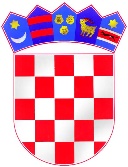 REPUBLIKA HRVATSKAZADARSKA ŽUPANIJAOPĆINA PRIVLAKAKLASA:007-01/20-01/02 URBROJ: 2198/28-02-20-1Privlaka, 15. rujna 2020.g.Temeljem članka 48. Zakona o lokalnoj i područnoj (regionalnoj) samoupravi („Narodne novine“ broj 33/01, 60/01, 129/05, 109/07, 125/08, 36/09, 36/09, 150/11, 144/12, 19/13, 137/15, 123/17, 98/19), članka 46. Statuta Općine Privlaka („Službeni glasnik Zadarske županije“ broj 05/18), a sukladno odredbama Zakona o udrugama (Narodne novine, broj 74/14, 70/17, 98/19), Zakona o financijskom poslovanju i računovodstvu neprofitnih organizacija, u daljnjem tekstu: Zakon („Narodne novine“ broj 121/14) i Uredbe o kriterijima, mjerilima i postupcima financiranja i ugovaranja programa i projekata od interesa za opće dobro koje provode udruge, u daljnjem tekstu: Uredba („Narodne novine“ broj 26/15), Načelnik Općine Privlaka donosi P R A V I L N I Ko financiranju javnih potreba Općine PrivlakaI. OPĆE ODREDBEČlanak 1.Ovim se Pravilnikom utvrđuju kriteriji, mjerila i postupci za dodjelu i korištenje sredstava proračuna Općine Privlaka (u daljnjem tekstu: Općina) udrugama čije aktivnosti doprinose  zadovoljenju javnih potreba i ispunjavanju ciljeva i prioriteta definiranih strateškim i planskim dokumentima Općine.Odredbe ovog Pravilnika koje se odnose na udruge, na odgovarajući se način primjenjuju i u odnosu na druge organizacije, kada su one, u skladu s uvjetima javnog natječaja ili poziva (u nastavku teksta: natječaj) za financiranje programa i projekata, prihvatljivi prijavitelji, odnosno partneri.Odredbe ovog Pravilnika ne odnose se na financiranje programa i projekata ustanova čiji je osnivač ili suosnivač Općina. Iznosi financiranja tih programa i projekata određuju se Proračunom Općine Privlaka. Članak 2.Ako posebnim propisom nije drugačije određeno, odredbe ovog Pravilnika primjenjuju se na odobravanje financijskih sredstava udrugama u sljedećim slučajevima: - provedba programa i projekata kojima se ispunjavaju ciljevi i prioriteti definirani strateškim i planskim dokumentima,- provedba programa javnih potreba utvrđenih posebnim zakonom,-  obavljanje određene javne ovlasti na području Općine povjerene posebnim zakonom, -  pružanje socijalnih usluga na području Općine temeljem posebnog propisa,- sufinanciranje obveznog doprinosa korisnika financiranja za provedbu programa i projekata ugovorenih iz fondova Europske unije i inozemnih javnih izvora za udruge s područja Općine,-  podršku institucionalnom i organizacijskom razvoju udruga s područja Općine,-  donacije i sponzorstva,-  druge oblike i namjene dodjele financijskih sredstava iz proračuna Općine.Članak 3.Projektom se smatra skup aktivnosti koje su usmjerene ostvarenju zacrtanih ciljeva čijim će se ostvarenjem odgovoriti na uočeni problem i ukloniti ga, vremenski su ograničeni i imaju definirane troškove i resurse.Programi su kontinuirani procesi koji se u načelu izvode u dužem vremenskom razdoblju kroz niz različitih aktivnosti čiji su struktura i trajanje fleksibilni. Mogu biti jednogodišnji i višegodišnji.Jednodnevne i višednevne manifestacije su aktivnosti koje se provode s ciljem davanja  dodatne ponude na području Općine i razvoja Općine općenito. Mogu biti sportske, kulturne, zabavne, socijalne, humanitarne, gastronomske i druge.Građanske inicijative predstavljaju skup aktivnosti koje s ciljem rješavanja uočenog problema na dijelu ili cijelom području Općine osmisli i provodi dio građana Općine okupljenih u mjesni odbor, udrugu, školu i sl., u pravilu su komunalnog ili humanitarnog karaktera, a cilj im je podizanje razine kvalitete življenja u zajednici kroz poticanje aktivnog građanstva i korištenje lokalnih potencijala.II. PREDUVJETI ZA FINANCIRANJE KOJE OSIGURAVA OPĆINADefiniranje prioritetnih područja financiranjaČlanak 4.Jedinstveni upravni odjel Općine će pri izradi nacrta Proračuna Općine, a prije raspisivanja natječaja za dodjelu financijskih sredstava udrugama, utvrditi prioritete financiranja koji moraju biti usmjereni postizanju ciljeva definiranih strateškim i razvojnim dokumentima Općine, a sve u skladu s odredbama Zakona, Uredbe i ovog Pravilnika.Nadležnost za aktivnosti u postupku odobravanja financiranjaČlanak 5.Za provedbu odredbi ovog Pravilnika u postupcima dodjele sredstava za financiranje programa i projekata u prioritetnim područjima nadležan je Jedinstveni upravni odjel Općine.Članak 6.U postupku pripreme i provedbe javnog natječaja ili javnog poziva za dodjelu financijskih sredstava udrugama zadaće Jedinstvenog upravnog odjela Općine su:- predložiti prioritete i programska područja natječaja,- predložiti kriterije prihvatljivosti i uvjete prijave,- predložiti natječajnu dokumentaciju,- javna objava i provedba natječaja,- utvrditi prijedlog sastava procjenjivačkog povjerenstva odnosno stručnih radnih skupina za procjenu projekata i programa,- razmotriti ocjene projekata i prijedloge za financiranje na temelju kriterija iz natječaja,- utvrditi prijedlog odluke o financiranju projekata i programa udruga,- organizirati stručno praćenje provedbe projekata financiranih na temelju natječaja i- pripremiti izvještaje o provedbi i rezultatima natječaja Uredu za udruge.Okvir za dodjelu financijskih sredstava i kapaciteti za provedbu natječajaČlanak 7.Prema visini raspoloživog iznosa financijskih sredstava u proračunu Općine namijenjenom za zadovoljenje dijela javnih potreba kroz dodjelu putem natječaja udrugama, Općina će unaprijed predvidjeti financijski okvir dodjele financijskih sredstava udrugama po objavljenom natječaju, a koji obuhvaća:- ukupan iznos raspoloživih sredstava,- iznose predviđene za pojedina programska područja (djelatnosti) ako će se natječaji  raspisivati za više programskih područja,- najniži i najviši iznos pojedinačnih ugovora o dodjeli financijskih sredstava i- očekivani broj udruga s kojima će se ugovoriti provedba programa ili projekata u okviru pojedinog natječaja.Članak 8.Općina će putem Jedinstvenog upravnog odjela za pojedino prioritetno područje navedeno u javnom pozivu ili natječaju osigurati organizacijske kapacitete i ljudske resurse za primjenu osnovnih standarda financiranja, ugovaranja i praćenja provedbe i vrednovanja rezultata programa i projekata iz svog djelokruga.Članak 9.Općina će, prije objave javnog poziva ili natječaja, izraditi obrasce natječajne dokumentacije temeljem kojih će udruge prijavljivati svoje programe ili projekte.Općina može natječajni postupak i praćenje provedbe i vrednovanja rezultata provoditi i putem odgovarajućeg informacijskog sustava.Članak 10.Općina će pri financiranju programa i projekata primjenjivati osnovne standarde planiranja i provedbe financiranja, odnosno praćenja i vrednovanja financiranja i izvještavanja, definirane Uredbom.III. MJERILA ZA FINANCIRANJEČlanak 11.Općina će dodjeljivati sredstva za financiranje programa i projekata udrugama, potencijalnim korisnicima (u daljnjem tekstu: Korisnici) uz uvjet da:su upisani u odgovarajući Registar,su registrirani kao udruge, zaklade, ustanove ili druge pravne osobe čija temeljna svrha nije stjecanje dobiti (organizacije civilnoga društva),su se svojim statutom opredijelili za obavljanje djelatnosti i aktivnosti koje su predmet  financiranja i kojima promiču uvjerenja i ciljeve koji nisu u suprotnosti s Ustavom i zakonom,program/projekt/inicijativa, koji prijave na javni natječaj/poziv Općine, bude ocijenjen kao značajan (kvalitetan, inovativan i koristan) za razvoj civilnoga društva i zadovoljenje javnih potreba Općine definiranih razvojnim i strateškim dokumentima, odnosno uvjetima svakog pojedinog natječaja/poziva,su uredno ispunili obveze iz svih prethodno sklopljenih ugovora o financiranju iz proračuna Općine i drugih javnih izvora,nemaju dugovanja s osnove plaćanja doprinosa za mirovinsko i zdravstveno osiguranje i plaćanja poreza te drugih davanja prema državnom proračunu i proračunu Općine,se protiv Korisnika financiranja, odnosno osobe ovlaštene za zastupanje i voditelja programa/projekta ne vodi kazneni postupak i nije pravomoćno osuđen za prekršaje ili kaznena djela definirana Uredbom,općim aktom imaju uspostavljen model dobrog financijskog upravljanja i kontrola te način sprječavanja sukoba interesa pri raspolaganju javnim sredstvima,imaju utvrđen način javnog objavljivanja programskog i financijskog izvješća o radu za proteklu godinu (mrežne stranice udruge ili drugi prikladan način),imaju zadovoljavajuće organizacijske kapacitete i ljudske resurse za provedbu programa ili projekta, programa javnih potreba, javnih ovlasti, odnosno pružanje socijalnih usluga,imaju uređen sustav prikupljanja članarina te uredno predaju sva izvješća Općini i drugim institucijama.Članak 12.Osim uvjeta iz prethodnog članka Pravilnika, Općina će natječajem propisati i dodatne uvjete koje trebaju ispunjavati udruge u svrhu ostvarivanja prednosti u financiranju, kao što su:primjena sustava osiguranja kvalitete djelovanja u neprofitnim organizacijama;uključenost volonterskog rada, posebice mladih koji na taj način stječu znanja i vještine potrebne za uključivanje na tržište rada i aktivno sudjelovanje u demokratskome društvu;umrežavanje i povezivanje sa srodnim udrugama, ostvarivanje međusektorskog partnerstva udruga s predstavnicima javnog i poslovnog sektora u svrhu jačanja potencijala za razvoj lokalne zajednice i dr. Članak 13.Općina neće financirati programe i projekte organizacija koji se financiraju po posebnim propisima i političkih organizacija te organizacija civilnog društva koje ne zadovoljavaju uvjete propisane ovim Pravilnikom odnosno svakim pojedinačno raspisanim pozivom i natječajem.Općina neće iz proračuna financirati aktivnosti udruga koje se sukladno Zakonu i drugim pozitivnim propisima smatraju gospodarskom djelatnošću udruga.IV. POSTUPCI FINANCIRANJA I UGOVARANJAIzrada i objava godišnjeg plana raspisivanja natječajaČlanak 14.Jedinstveni upravni odjel Općine će u roku od 30 dana od usvajanja proračuna za sljedeću kalendarsku godinu, izraditi i na mrežnim stranicama Općine objaviti godišnji plan raspisivanja javnih natječaja i drugih programa za financiranje svih oblika programa i projekata od interesa za opće dobro koje provode udruge (u daljnjem tekstu: godišnji plan natječaja ), kao najavu javnih natječaja i drugih programa financiranja programa ili projekata udruga, koje planira provesti u tijeku jedne kalendarske godine.Godišnji plan natječaja sadrži podatke o davatelju financijskih sredstava, području, nazivu i planiranom vremenu objave natječaja, ukupnom iznosu raspoloživih sredstava, rasponu sredstava namijenjenom za financiranje pojedinog programa odnosno projekta, očekivanom broju programa i projekata koji će se ugovoriti za financiranje i eventualno druge podatke.Javni natječajČlanak 15.Financiranje svih programa i projekata u području: odgoja i obrazovanja, kulture, tehničke kulture, sporta, socijalne skrbi, zdravstva, ekologije i zaštite okoliša, razvoja i demokratizacije društva, razvoja mjesne samouprave, povećanja turističke ponude i ostalih društvenih djelatnosti, provodi se putem natječaja, čime se osigurava transparentnost dodjele financijskih sredstava i omogućava dobivanje što je moguće većeg broja kvalificiranih prijava, odnosno odabir najkvalitetnijih programa i projekata te se šira javnost obavještava o prioritetnim područjima djelovanja.Članak 16.Financijska sredstva proračuna Općine dodjeljuju se bez objavljivanja natječaja, odnosno izravno, samo u iznimnim slučajevima:- kada nepredviđeni događaji obvezuju davatelja financijskih sredstava da u suradnji s udrugama žurno djeluje u rokovima u kojima nije moguće provesti standardnu natječajnu proceduru i problem je moguće riješiti samo izravnom dodjelom bespovratnih financijskih sredstava,- kada se financijska sredstva dodjeljuju udruzi ili skupini udruga koje imaju isključivu nadležnost u području djelovanja i/ili zemljopisnog područja za koje se financijska sredstva dodjeljuju, ili je udruga jedina organizacija operativno sposobna za rad na području djelovanja i/ili zemljopisnom području na kojem se financirane aktivnosti provode,-  kada se financijska sredstva dodjeljuju udruzi kojoj su zakonom, drugim propisom ili aktom dodijeljene određene javne ovlasti (Crveni križ i dr.),- kada se prema mišljenju Povjerenstva jednokratno dodjeljuju financijska sredstva do 5.000,00 kuna za aktivnosti koje iz opravdanih razloga nisu mogle biti planirane u godišnjem planu udruge, a ukupan iznos tako dodijeljenih sredstava iznosi najviše 5% svih sredstava planiranih u proračunu za financiranje svih programa i projekata udruga.Članak 17.U slučajevima kada se financijska sredstva dodjeljuju bez raspisivanja javnog natječaja ili javnog poziva, Općina i Korisnik sredstava dužni su sklopiti Ugovor o izravnoj dodjeli sredstava kojim će se definirati na koje će se konkretne aktivnosti sredstva proračuna Općine utrošiti te poštivati osnovne standarde financiranja vezane uz planiranje financijskih sredstava, ugovaranje, praćenje financiranja, javno objavljivanje i izvještavanje.Sve odredbe ovog Pravilnika, Uredbe i drugih pozitivnih propisa se na odgovarajući način primjenjuju i u slučajevima kada se financijska sredstva proračuna Općine dodjeljuju bez raspisivanja javnog natječaja ili javnog poziva.Dokumentacija za provedbu natječajaČlanak 18.Dokumentaciju za provedbu natječaja (u nastavku: natječajna dokumentacija), na prijedlog  Jedinstvenog upravnog odjela Općine, utvrđuje načelnik Općine u okviru donošenja odluke o načinu raspodjele raspoloživih sredstava namijenjenih financiranju programa i projekata koje u određenom području provode udruge.Obvezna natječajna dokumentacija obuhvaća:1. tekst natječaja,2. upute za prijavitelje,3. obrasce za prijavu programa ili projekta:3.1. obrazac opisa programa ili projekta,3.2. obrazac proračuna programa ili projekta,4. popis priloga koji se prilažu prijavi,5. obrazac za ocjenu kvalitete/vrijednosti programa ili projekta,6. obrazac izjave o nepostojanju dvostrukog financiranja,7. obrazac ugovora o financiranju programa ili projekta,8. obrasce za izvještavanje:8.1. obrazac opisnog izvještaja provedbe programa ili projekta,8.2. obrazac financijskog izvještaja provedbe programa ili projekta.Kao prilog financijskom planu dostavljaju se dokumenti na osnovu kojih je isti utvrđen (ponude, izjave suradnika o cijeni koštanja njihovih usluga, procjene troškova i sl.).Članak 19.Ovisno o vrsti natječaja, Jedinstveni upravni odjel može predložiti, a Općinski načelnik utvrditi da natječajnu dokumentaciju za prijavu programa ili projekta čine i:1. obrazac izjave o partnerstvu, kada je primjenjivo,2. obrazac životopisa voditelja programa ili projekta,3. obrazac izjave o programima ili projektima udruge financiranim iz javnih izvora,4. obrazac izjave izvoditelja aktivnosti naveden u opisu programskih ili projektnih aktivnosti izvještavanja o pokazateljima provedbe programa ili projekata, korisnik će izvještavati samo u okvirima u ovom članku navedene vrijednosti volonterskog sata.Članak 20.Raspisivanje natječaja i pripremu natječajne dokumentacije za svaki poziv ili natječaj provodi Jedinstveni upravni odjel Općine, sukladno odredbama ovog Pravilnika.Članak 21.Obrasci koji su sastavni dio natječajne dokumentacije se popunjavaju putem računala te šalju u papirnatom i elektroničkom obliku. Prijava u papirnatom obliku sadržava obvezne obrasce vlastoručno potpisane od strane osobe ovlaštene za zastupanje i voditelja projekta, te ovjerene službenim pečatom organizacije. Dokumentacija za prijavu šalje se preporučeno poštom, kurirom ili osobno (predaja u pisarnici Općine), uz napomenu (npr. naziv natječaja). Objava natječajaČlanak 22.Natječaj s cjelokupnom natječajnom dokumentacijom objavljuju se na mrežnim stranicama Općine i mrežnim stranicama Ureda za udruge Vlade Republike Hrvatske, a obavijest o objavljenom natječaju može se objaviti i u dnevnim glasilima, na društvenim mrežama ili se o tome javnost može obavijestiti putem tiskovne konferencije koju organizira Jedinstveni upravni odjel Općine koji raspisuje natječaj.Rokovi za provedbu natječajaČlanak 23.Natječaj za podnošenje prijedloga projekata ili programa bit će otvoren najmanje 30 dana od datuma objave. Ocjenjivanje prijavljenih projekata ili programa, donošenja odluke o financiranju projekata ili programa i vrijeme potpisivanja ugovora s udrugama čiji su projekti ili programi prihvaćeni za financiranje mora biti dovršeno u roku od 60 dana, računajući od zadnjeg dana za dostavu prijava programa ili projekta. Provjera ispunjavanja formalnih uvjeta natječajaČlanak 24.Po isteku roka za podnošenje prijava na natječaj, Povjerenstvo za pripremu i provedbu natječaja/poziva pristupit će postupku ocjene ispunjavanja propisanih (formalnih) uvjeta natječaja, a sukladno odredbama Uredbe i ovog Pravilnika. Članak 25.U postupku provjere ispunjavanja formalnih uvjeta natječaja provjerava se:  - je li prijava dostavljena na pravi natječaj ili javni poziv i u zadanome roku, - je li zatraženi iznos sredstava unutar financijskih pragova postavljenih u natječaju ili javnom pozivu,- ako je primjenjivo, je li lokacija provedbe projekta prihvatljiva,- ako je primjenjivo, jesu li prijavitelj i partner prihvatljivi sukladno uputama za prijavitelje natječaja,- jesu li dostavljeni, potpisani i ovjereni svi obvezni obrasci - jesu li ispunjeni drugi formalni uvjeti natječaja.Članak 26.Ocjena ispunjavanja propisanih uvjeta natječaja ne smije trajati duže od petnaest dana od dana isteka roka za podnošenje prijava na natječaj, nakon čega predsjednik/ca Povjerenstva Jedinstvenog upravnog odjela Općine donosi odluku koje se prijave upućuju u daljnju proceduru, odnosno stručno ocjenjivanje, a koje se odbijaju iz razloga ne ispunjavanja propisanih uvjeta natječaja. Članak 27.Sve udruge čije prijave budu odbijene jer ne ispunjavaju propisane uvjete, o toj činjenici moraju biti obaviještene u roku od najviše osam dana od dana donošenja odluke, nakon čega imaju narednih osam dana od dana primitka obavijesti, podnijeti prigovor pročelniku Jedinstvenog upravnog odjela Općine koji će u roku od tri dana od primitka prigovora odlučiti o istome.  	U slučaju prihvaćanja prigovora od strane pročelnika Jedinstvenog upravnog odjela Općine, prijava će biti upućena u daljnju proceduru, a u slučaju neprihvaćanja prigovora prijava će biti odbijena. Ocjenjivanje prijavljenih programa ili projekata i javna objava rezultataČlanak 28. Povjerenstvo za ocjenjivanje je nezavisno stručno procjenjivačko tijelo čiji članovi mogu biti predstavnici Općine, znanstvenih i stručnih institucija, nezavisni stručnjaci i predstavnici organizacija civilnog društva. Članak 29. Povjerenstvo za ocjenjivanje razmatra i ocjenjuje prijave koje su ispunile formalne uvjete natječaja sukladno kriterijima koji su propisani uputama za prijavitelje te daje prijedlog za odobravanje financijskih sredstava za programe ili projekte, o kojem, uzimajući u obzir sve činjenice, odlučuje pročelnik Jedinstvenog upravnog odjela. Članak 30.Nakon donošenja odluke o programima ili projektima kojima su odobrena financijska sredstva, Općina će javno objaviti rezultate natječaja s podacima o udrugama, programima ili projektima kojima su odobrena sredstva i iznosima odobrenih sredstava financiranja. Općina će, u roku od osam dana od donošenja odluke o dodjeli financijskih sredstava obavijestiti udruge čiji projekti ili programi nisu prihvaćeni za financiranje o razlozima ne financiranja njihova projekta ili programa uz navođenje ostvarenog broja bodova po pojedinim kategorijama ocjenjivanja i obrazloženja iz opisnog dijela ocjene ocjenjivanog projekta ili programa. Prigovor na odluku o dodjeli financijskih sredstavaČlanak 31.Udrugama kojima nisu odobrena financijska sredstva, može se na njihov zahtjev u roku od osam dana od dana primitka pisane obavijesti o rezultatima natječaja omogućiti uvid u ocjenu njihovog programa ili projekta uz pravo Općine da zaštiti tajnost podataka o osobama koje su ocjenjivale program ili projekt. Članak 32.Općina će udrugama koje su nezadovoljne odlukom o dodjeli financijskih sredstava omogućiti pravo na prigovor, što će jasno biti naznačeno i u samom tekstu natječaja. Članak 33.Prigovor se može podnijeti isključivo na natječajni postupak te eventualno bodovanje nekog kriterija sa nula (0) bodova, ukoliko udruga smatra da je u prijavi dostavila dovoljno argumenata za drugačije bodovanje. Prigovor se ne može podnijeti na odluku o neodobravanju sredstava ili visini dodijeljenih sredstava. Članak 34.Prigovori se podnose Jedinstvenom upravnom odjelu Općine u pisanom obliku, u roku od osam dana od dana dostave pisane obavijesti o rezultatima natječaja, a odluku po prigovoru, uzimajući u obzir sve činjenice donosi Načelnik Općine Posedarje. Rok za donošenje odluke po prigovoru je osam dana od dana primitka prigovora. Sklapanje ugovora o financiranju programa ili projekataČlanak 35.Sa svim udrugama kojima su odobrena financijska sredstva Općina će potpisati ugovor o financiranju programa ili projekata najkasnije 30 dana od dana donošenja odluke o financiranju. U slučaju da je odobreno samo djelomično financiranje programa ili projekta, Jedinstveni upravni odjel ima obvezu prethodno pregovarati o stavkama proračuna programa ili projekta i aktivnostima u opisnom dijelu programa ili projekta koje treba izmijeniti, koji postupak je potrebno okončati prije potpisivanja ugovora. Tako izmijenjeni obrasci prijave postaju sastavni dio ugovora. Prilikom pregovaranja prioritet financiranja bit će aktivnosti koje će učinkovitije ostvariti ciljeve iz razvojnih i strateških dokumenata Općine. Članak 36.Ugovor se sastoji od općih uvjeta, koji moraju biti isti za sve korisnike u okviru jednog javnog natječaja, i posebnog dijela. Postupak ugovaranja, opći uvjeti koji se odnose na ugovore o dodjeli financijskih sredstava udrugama iz javnih izvora za program ili projekt te posebni dio ugovora uredit će se temeljem odredbi Uredbe i drugih pozitivnih propisa RH i Općine Privlaka. Općim uvjetima koji se odnose na ugovore o dodjeli bespovratnih financijskih sredstava udrugama utvrđuju se opće obveze, obveza dostavljanja podataka i financijskih i opisnih izvještaja, odgovornost, sukob interesa, povjerljivost, javnost i vidljivost, vlasništvo/korištenje rezultata i opreme, procjena i praćenje projekta, izmjene i dopune ugovora, prijenos prava, provedbeni rok programa ili projekta, produženje, odgađanje, viša sila i rok dovršetka, raskid ugovora, rješavanje sporova, opravdani troškovi, plaćanje i kamata na zakašnjelo plaćanje, računi i tehničke i financijske provjere, konačni iznos financiranja od strane davatelja financijskih sredstava, te povrat sredstava i pripadajućih kamata i sredstva za osiguranje povrata sredstva u slučaju ne vraćanja neutrošenih ili nenamjenski utrošenih sredstava. Posebni dio ugovora čine specifičnosti svakog ugovora kao što su ugovorne strane, naziv programa ili projekta, iznos financiranja, rokovi provedbe i slično. Praćenje provedbe odobrenih i financiranih programa i projekata i vrednovanje provedenih natječajaČlanak 37.Općina će u suradnji s korisnikom financiranja, s ciljem poštovanja načela transparentnosti trošenja proračunskih sredstava i mjerenja vrijednosti povrata za uložena sredstva pratiti provedbu financiranih programa ili projekata udruga, sukladno Zakonu o udrugama, Zakonu o fiskalnoj odgovornosti, Zakonu o financijskom poslovanju i računovodstvu neprofitnih organizacija, Uredbi, ovom Pravilniku i drugim pozitivnim propisima. Kroz postupke praćenja razvijat će se partnerski odnos između davatelja financijskih sredstava i udruge kao provoditelja projektnih i programskih aktivnosti, a na temelju praćenja i vrednovanja rezultata pojedinačnih programa i projekta, sve u cilju utvrđivanja učinkovitosti ulaganja i razine promjena koje su se u lokalnoj zajednici odnosno u društvu dogodile zahvaljujući provedbi potpore. Kroz aktivnosti iz stavka 2 ovog članka Općina će vrednovati rezultate i učinke cjelokupnog javnog natječaja ili javnog poziva i planirati buduće aktivnosti u pojedinom prioritetnom području financiranja. Članak 38.Praćenje će se vršiti na dva načina: odobravanjem opisanih i financijskih izvješća korisnika sredstava te kontrolom “na licu mjesta” od strane službenika Jedinstvenog upravnog odjela, u dogovoru s korisnikom sredstava. Članak 39.Izvješća koja je korisnik dužan dostaviti na propisanim obrascima i u propisanim rokovima su opisno i financijsko izvješće. Članak 40.Izvješća se podnose na za to definiranim obrascima.  Uz opisna izvješća dostavljaju se popratni materijali kao što su isječci iz novina, video zapisi, fotografije i dr. U financijskom izvješću navode se cjelokupni troškovi programa, projekta ili inicijative, neovisno o tome iz kojeg su izvora financirani te udio troškova financiranih sredstvima Općine u ukupnim troškovima. Obvezno se dostavljaju i dokazi o nastanku troška podmirenog iz sredstava Općine (preslici faktura, ugovora o djelu ili ugovora o autorskom honoraru s obračunima istih) te dokazi o plaćanju istih (preslik naloga o prijenosu ili izvoda sa žiro računa). Članak 41.Vrednovanje provedenog programa ili projekta u pravilu provodi i sam korisnik financijskih sredstava dodatnim analizama rezultata programa ili projekta (samovrednovanje, anketni upitnici i dr.). Zabrana dvostrukog financiranjaČlanak 42.Bez obzira na kvalitetu predloženog programa ili projekta Općine neće dati financijska sredstva za aktivnosti koje se već financiraju iz nekog javnog izvora i po posebnim propisima - kada je u pitanju ista aktivnost, koja se provodi na istom području, u isto vrijeme i za iste korisnike, osim ako se ne radi o koordiniranom sufinanciranju iz više različitih izvora. V. PRIHVATLJIVOST TROŠKOVA, MODELI FINANCIRANJA I UDIO SUFINANCIRANJAČlanak 43.Odobrena sredstva financijske potpore korisnik je dužan utrošiti isključivo za realizaciju  programa/projekta/manifestacije/inicijative utvrđenog Proračunom i Ugovorom.Sredstva se smatraju namjenski utrošenim ako su korištena isključivo za financiranje prihvatljivih i opravdanih troškova u realizaciji programa utvrđenog ugovorom.Svako odstupanje od proračuna bez odobrenja Jedinstvenog upravnog odjela Općine smatrat će se nenamjenskim trošenjem sredstava.Prihvatljivi troškoviČlanak 44.Prihvatljivi troškovi su troškovi koje je imao korisnik financiranja, a koji ispunjavaju sve sljedeće kriterije:nastali su za vrijeme razdoblja provedbe programa ili projekta u skladu s ugovorom, osim troškova koji se odnose na završne izvještaje, troškova revizije i troškova vrednovanja, a plaćeni su do datuma odobravanja završnog izvještaja. Postupci javne nabave za robe, usluge ili radove mogu započeti prije početka provedbenog razdoblja, ali ugovori ne mogu biti sklopljeni prije prvog dana razdoblja provedbe ugovora,moraju biti navedeni u ukupnom predviđenom proračunu projekta ili programa,nužni su za provođenje programa ili projekta koji je predmetom dodjele financijskih sredstava,mogu biti identificirani i provjereni, te koji su računovodstveno evidentirani kod korisnika financiranja prema važećim propisima o računovodstvu neprofitnih organizacija,trebaju biti umjereni, opravdani i usuglašeni sa zahtjevima racionalnog financijskog upravljanja, osobito u odnosu na štedljivost i učinkovitost.Članak 45.U skladu s opravdanim troškovima iz prethodnog članka i kada je to relevantno za poštivanje propisa o javnoj nabavi, opravdanim se smatraju sljedeći izravni troškovi udruge i njezinih partnera:troškovi zakupa prostoratroškovi zaposlenika angažiranih na programu ili projektu koji odgovaraju stvarnim izdacima za plaće te porezima i doprinosima iz plaće i drugim troškovima vezanim uz plaću, sukladno odredbama ovog Pravilnika i Uredbe, a u visini definiranoj svakim zasebnim natječajem,putni troškovi i troškovi dnevnica za zaposlenike i druge osobe koje sudjeluju u projektu ili programu, pod uvjetom da su u skladu s pravilima o visini iznosa za takve naknade definiranima svakim zasebnim natječajem,troškovi kupnje ili iznajmljivanja opreme i materijala (novih ili rabljenih) namijenjenih isključivo za program ili projekt, te troškovi usluga pod uvjetom da su u skladu s tržišnim cijenama,troškovi potrošne robe,troškovi podugovaranja,troškovi koji izravno proistječu iz zahtjeva ugovora uključujući troškove financijskih usluga (informiranje, vrednovanje konkretno povezano s projektom, revizija, umnožavanje, osiguranje, itd.).Članak 46.Osim izravnih, korisniku sredstava se može odobriti i pokrivanje dijela neizravnih troškova kao što su: energija, voda, uredski materijal, sitan inventar, telefon, pošta i drugi indirektni troškovi koji nisu povezani isključivo sa provedbom programa, u maksimalnom iznosu od 25% ukupnog odobrenog iznosa financiranja iz proračuna Općine.Vrijednost volonterskog rada i doprinosa u naraviČlanak 47.Doprinosi u naravi, koji se moraju posebno navesti u proračunu programa ili projekta, ne  predstavljaju stvarne izdatke i nisu opravdani troškovi. Ukoliko drugačije nije navedeno u ugovoru o dodjeli financijskih sredstava, doprinosi u naravi ne mogu se tretirati kao sufinanciranje od strane udruge.Troškovi zaposlenika koji rade na projektu ili programu ne predstavljaju doprinos u naravi i mogu se smatrati kao sufinanciranje u proračunu projekta ili programa kada ih plaća korisnik ili njezini partneri. Ukoliko opis programa ili projekta predviđa doprinose u naravi, takvi se doprinosi moraju osigurati.Članak 48.Kada se tako utvrdi uvjetima natječaja i ugovorom, doprinos rada volontera može biti priznat kao oblik sufinanciranja. Ako nije drugačije izračunata vrijednost pojedine vrste usluga, vrijednost volonterskog rada određuje se u jednakom iznosu za sve potencijalne prijavitelje programa i projekata u iznosu od 33 kn/sat.Korisnik koji će na provedbi programa ili projekta angažirati volontere može odrediti stvarnu vrijednost volonterskog rada (npr. prema internim smjernicama organizacije koje služe za određivanje plaća zaposlenika) koja može biti i veća od navedenog prihvatljivog iznosa, ali za potrebe izvještavanja o pokazateljima provedbe programa ili projekata, korisnik će izvještavati samo u okvirima u ovom članku navedene vrijednosti volonterskog sata.Neprihvatljivi troškoviČlanak 49.Neprihvatljivim troškovima projekta ili programa smatraju se:dugovi i stavke za pokrivanje gubitaka ili dugova,dospjele kamate,stavke koje se već financiraju iz drugih izvora,kupovina zemljišta ili građevina, osim kada je to nužno za izravno provođenje projekta/programa, kada se vlasništvo mora prenijeti na udrugu i/ili partnere najkasnije po završetku projekta/programa,gubici na tečajnim razlikama,zajmovi trećim stranama,troškovi reprezentacije, hrane i alkoholnih pića (osim u iznimnim slučajevima kada se kroz pregovaranje s Jedinstvenim upravnim odjelom Općine dio tih troškova može priznati kao prihvatljiv trošak),troškovi smještaja (osim u slučaju višednevnih i međunarodnih programa ili u iznimnim slučajevima kada se kroz pregovaranje s Jedinstvenim upravnim odjelom Općine dio tih troškova može priznati kao prihvatljiv trošak).Modeli plaćanjaČlanak 50.Općina će svakim pojedinačnim natječajem definirati model, odnosno načine i postupke plaćanja, sukladno odredbama Uredbe i ovog Pravilnika.U slučaju da Općini niti jedan od Uredbom predviđenih modela plaćanja ne bude prihvatljiv, može utvrditi i drugačiji model plaćanja, koji u oba primjera mora biti istaknut u oglasu.Udio sufinanciranja programa ili projektaČlanak 51.Općina će svakim pojedinačnim natječajem definirati obvezu i minimalni postotak sufinanciranja provedbe projekta ili programa od strane korisnika financiranja.VI. VRIJEME TRAJANJA FINANCIRANJAČlanak 52.Sve potpore koje Općina dodjeljuje putem natječaja odnose se, u pravilu, na aktivnosti koje će se provoditi u kalendarskoj godini za koju se raspisuju, osim višegodišnjih potpora koje se odobravaju na rok do četiri (4) godine, što će se definirati samim natječajem.Višegodišnje potpore iz stavka 1. ovog članka ugovaraju se na godišnjoj razini, s propisanim programskim i financijskim vrednovanjem korištenja financijske potpore Općine u prethodnom vremenskom razdoblju.Korisnici kojima Općina odobri višegodišnju potporu iz stavka 1. ovog članka mogu tu istu vrstu potpore zatražiti i ostvariti tek kad istekne prethodna višegodišnja potpora Općine.Nastavak financiranja višegodišnjih programa i iznos potpore u narednoj godini ovisi o rezultatima praćenja i vrednovanja aktivnosti realiziranih u okviru tog programa u tekućoj godini, o čemu odluku donosi pročelnik Jedinstvenog upravnog odjela, sukladno podnesenim izvješćima, a u skladu s odredbama Uredbe i ovog Pravilnika.Općina će poticati korisnike višegodišnjih potpora na izradu programa samofinanciranja koji  će omogućiti njihovu održivost i razvoj.Članak 53.Korisnici višegodišnjih potpora Općine mogu se u periodu trajanja te potpore javiti na druge natječaje i pozive Općine isključivo kroz predlaganje drugih projekata, inicijativa i manifestacija u tom i ostalim programskim područjima.VII. NAJVIŠI UKUPAN IZNOS FINANCIJSKIH SREDSTAVA I ISPLATA ODOBRENIH SREDSTAVA Članak 54.Visina sredstava koje će svaki korisnik financijske potpore ostvariti iz proračuna Općine definirat će se procedurom propisanu ovim Pravilnikom, u skladu s Kriterijima za svako pojedino područje raspisano natječajem.VIII. OBVEZA DOKUMENTIRANJA PROJEKTNIH AKTIVNOSTI, KONAČAN IZNOS FINANCIRANJA I POVRAT SREDSTAVAObveza dokumentiranja projektnih aktivnosti od strane korisnika financiranjaČlanak 55.Korisnik financiranja je u obvezi voditi precizne i redovite račune vezane uz provođenje projekta ili programa koristeći odgovarajuće računovodstvene sustave sukladno o propisima o računovodstvu neprofitnih organizacija.Računi i troškovi vezani uz projekt ili program moraju biti lako prepoznatljivi i provjerljivi, a što se može ostvariti korištenjem odvojenih računa za dani projekt ili program te osigurati da se troškovi vezani uz projekt ili program mogu lako identificirati i pratiti unutar računovodstvenih i knjigovodstvenih sustava udruge.Članak 56.Korisnik financiranja je obvezan omogućiti davatelju financijskih sredstava, inspektorima proračunskog nadzora Ministarstva financija i svim vanjskim revizorima koji vrše provjere sukladno Uredbi da provjere, ispitivanjem dokumenata ili putem kontrola na licu mjesta, provođenje projekta ili programa i po potrebi izvrše reviziju na temelju prateće dokumentacije za račune, računovodstvene dokumente i sve ostale dokumente relevantne za financiranje projekta ili programa, i u razdoblju od sedam godina nakon završne isplate.Članak 57.Korisnik financiranja je obvezan dopustiti proračunskom nadzoru i svim vanjskim revizorima koji vrše nadzor temeljem Uredbe da na licu mjesta izvrše provjere i nadzor u skladu s postupcima sadržanim u važećim propisima za zaštitu financijskih interesa Republike Hrvatske od prevara i drugih nepravilnosti. Radi toga korisnik će omogućiti odgovarajući pristup osoblju ili predstavnicima davatelja financijskih sredstava, proračunskom nadzoru kao i svim vanjskim revizorima koji vrše provjere i nadzor sukladno Uredbi mjestima i lokacijama na kojima se provodi program ili projekt,  uključujući njegovim informatičkim sustavima te svim dokumentima i bazama podataka vezanim uz tehničko i financijsko upravljanje projektom/programom te poduzeti sve mjere da olakša njihov rad.Članak 58.Pored izvješća navedenih u ovom Pravilniku, dokumenti koje je korisnik financiranja dužan dati na raspolaganje u slučaju nadzora uključuju:popis članova i podatke o uplaćenim članarinama,računovodstvenu evidenciju (kompjuterski ili ručno obrađenu) iz računovodstvenog sustava udruge, poput glavne knjige, pomoćnih knjiga, platnih lista, popisa imovine i obveza i drugih relevantnih računovodstvenih podataka,dokaze o postupcima nabave poput natječajne dokumentacije, ponuda od sudionika natječaja i izvještaja o procjenama,dokaze o obvezama poput ugovora i drugih obvezujućih dokumenata,dokaze o isporučenim uslugama, poput odobrenih izvještaja, narudžbenica, prijevoznih karata (uključujući aerodromske potvrde), dokaze o sudjelovanju na seminarima, konferencijama i tečajevima (uključujući relevantnu dokumentaciju i dobivene materijale, potvrde,), itd.,dokaze o primitku roba, poput potvrda o isporučenoj robi dobavljača,dokaze o završetku radova, poput potvrda o prihvaćanju ili primopredajnih zapisnika,dokaze o kupnji, poput računa i priznanica,dokaze o uplatama poput bankovnih izvoda, potvrda o skidanju sredstava s računa,  dokaze o plaćanju podugovarača,za troškove goriva sažeti prikaz prijeđene kilometraže, prosječnu potrošnju goriva korištenih vozila, troškove goriva i održavanja,evidenciju o zaposlenicima i njihovim plaćama, poput ugovora, platnih lista, radnih  lista. Za zaposlenike koji su angažirani na temelju ugovora o radu na određeno vrijeme, pojedinosti o primanjima uz potvrdu odgovorne osobe, prikazano po stavkama bruto primanja, naknada za zdravstveno i mirovinsko osiguranje, osiguranje i neto primanja.Konačan iznos financiranja od strane OpćineČlanak 59.Konačan iznos sredstava koji Općina treba isplatiti korisniku financiranja ne može biti veći od najvišeg iznosa bespovratnih sredstava navedenih u ugovoru čak i ako ukupan zbroj opravdanih troškova premaši procijenjeni ukupan proračun naveden u obrascu proračuna programa ili projekta.Kao dopuna i bez prejudiciranja prava na raskid ugovora sukladno odredbama ove Uredbe i ovog Pravilnika, davatelj financijskih sredstava će, temeljem obrazložene odluke ako se projekt ili program ne provodi ili se neadekvatno, djelomično ili s odlaganjem provodi, smanjiti bespovratna sredstva prvobitno predviđena u skladu sa stvarnim provođenjem projekta ili programa pod uvjetima sadržanim u ugovoru.Povrat sredstavaČlanak 60.Općina će od Korisnika financiranja u pisanom obliku zatražiti povrat sredstava za provedbu odobrene potpore u slučaju kada utvrdi da Korisnik financiranja:nije realizirao program ili projekt utvrđen proračunom i ugovorom,nije utrošio sva odobrena sredstva,sredstva nije koristio namjenski,iz neopravdanih razloga nije podnio izvješće u propisanom roku.Članak 61.Korisnik financiranja će Općini, najkasnije u roku od 45 dana od primitka zahtjeva, sukladno uputama davatelja financijskih sredstava da to učini vratiti sve iznose uplaćene preko utvrđenog konačnog iznosa kao i sva neutrošena sredstva te nenamjenski utrošena sredstva.Ukoliko korisnik ne vrati sredstva u roku koji je utvrdila Općina, Općina će povećati dospjele iznose dodavanjem zatezne kamate.Iznosi koji se trebaju vratiti davatelju financijskih sredstava mogu se prebiti bilo kojim potraživanjem koje korisnik financiranja ima prema Općini. To neće utjecati na pravo ugovornih stranaka da se dogovore o plaćanju u ratama.Članak 62.U slučaju kada korisnik financiranja nije vratio sredstva sukladno odredbama Uredbe i ovog Pravilnika, Općina će aktivirati sredstva osiguranja plaćanja koje je korisnik financiranja sukladno uvjetima natječaja dostavio prije potpisivanja ugovora. Sredstva osiguranja plaćanja koja ne bude realizirana, vraćaju se korisniku financiranja nakon odobrenja konačnog izvještaja o provedbi programa ili projekta.Članak 63.	U slučaju kada korisnik financiranja ne vrati sredstava Općini, Općina će donijeti odluku da u narednom periodu prijave koje na natječaj pristignu od strane tog prijavitelja ne uzme u razmatranje.U tom slučaju, takva odredba mora biti istaknuta u natječaju.IX. ZAVRŠNE ODREDBEČlanak 64.Korisnik financiranja ne smije sudjelovati u izbornoj ili drugoj promidžbi političke stranke, koalicije ili kandidata, davati izravnu potporu političkoj stranci, koaliciji ili kandidatu niti prikupljati financijska sredstva za financiranje političkih stranaka, koalicija ili kandidata za sve vrijeme trajanja ugovora.Članak 65.Odredbe natječajne dokumentacije vezane za financiranje udruga sredstvima proračuna Općine koje nisu definirane ovim Pravilnikom ili su u suprotnosti s odredbama snažnijih akata (Uredba i Zakon), primjenjivat će se direktno na način kako su ih definirale odredbe tih akata.Članak 66.Zadužuje se Jedinstveni upravni odjel Općine za provedbu natječaja, te da u roku od 60 dana od dana stupanja na snagu ovog Pravilnika pripremi prijedloge natječajne dokumentacije definirane ovim Pravilnikom.Članak 67.Ovaj Pravilnik stupa na snagu danom donošenja, a objaviti će se na web stranici Općine Privlaka www.privlaka.hr i u Službenom glasniku Zadarske županije.NAČELNIKGašpar Begonja, dipl.ing.